I (NAME),  can confirm I have read and understood what is expected of a Team Leader at Better Food.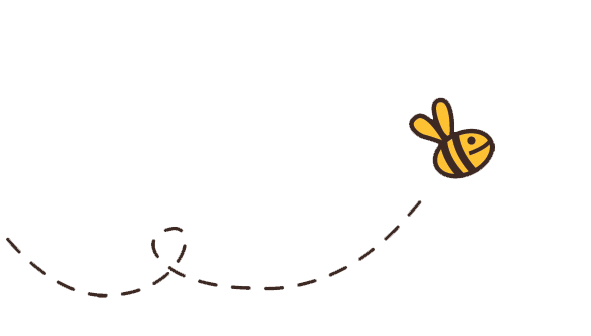 Employee Signature ………………………………………………Date…………………………….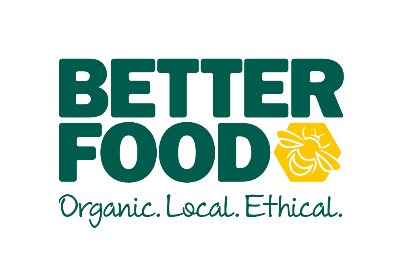 main objective…To inspire and motivate the kitchen team. – be an excellent team leader and understand how your food production  and quality of care put into the food will improve the overall customer experience and businessTo support the Catering Manager by coordinating Central Kitchen production and ordering processes.Having a can do, infectious positive attitude which resonates throughout your team. To harness a culture of ownership across the business. key performance indicators… Cook, prepare and facility the production of food from CK for distribution to other sitesWastage production Targets Team Development Health and Safety Complianceaccountable for….LEAD BY EXAMPLE To be presentable, and ensure the company dress code is being adhered to for all staff. Arrive for all shifts on time and organised. Treat all teams with respect. Demonstrate a controlled and approachable manner Cook & Prepare food to the high standard with care for margin, and wastageSTANDARDS Maintain high visual standards to create a sense of pride,.Ensure efficient ordering, receipt and management of stock, including monthly stock takes.  To ensure consistent high standards of product delivery across all cafes. Ensure costing and margins of all product is correct. Understand and use cater cost for effective pricing and GP%Empower and support the chef to prepare, cook and taste food to serve in the café or distributed to other stores.COMPLIANCE To manage the cleanliness and hygiene of the central kitchenTo ensure pricing and ticketing regulations have been met. To manage Health and Safety on a daily/weekly basis. Ensure all catering staff and wearing the appropriate clothing to meet EHO/better food standardDevelop a working relationship with community farm to grow both businesses YOUR TEAM To encourage and motivate your teams..  Introduce rhythm and routine in the productionTo ensure New Starters are nurtured.Support your team through training programs, development plans and any area needed for upskilling. SUPPORTING YOUR MANAGER To be flexible over 7 days trading. To support the needs of the growing business. Support the innovation of ‘Grab-and-go’ deli options.To improve efficiency across the kitchens. To create a ‘One Best Way’ working document.